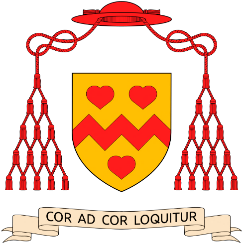 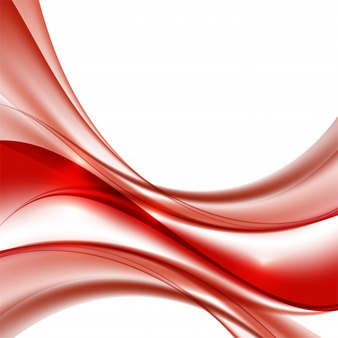 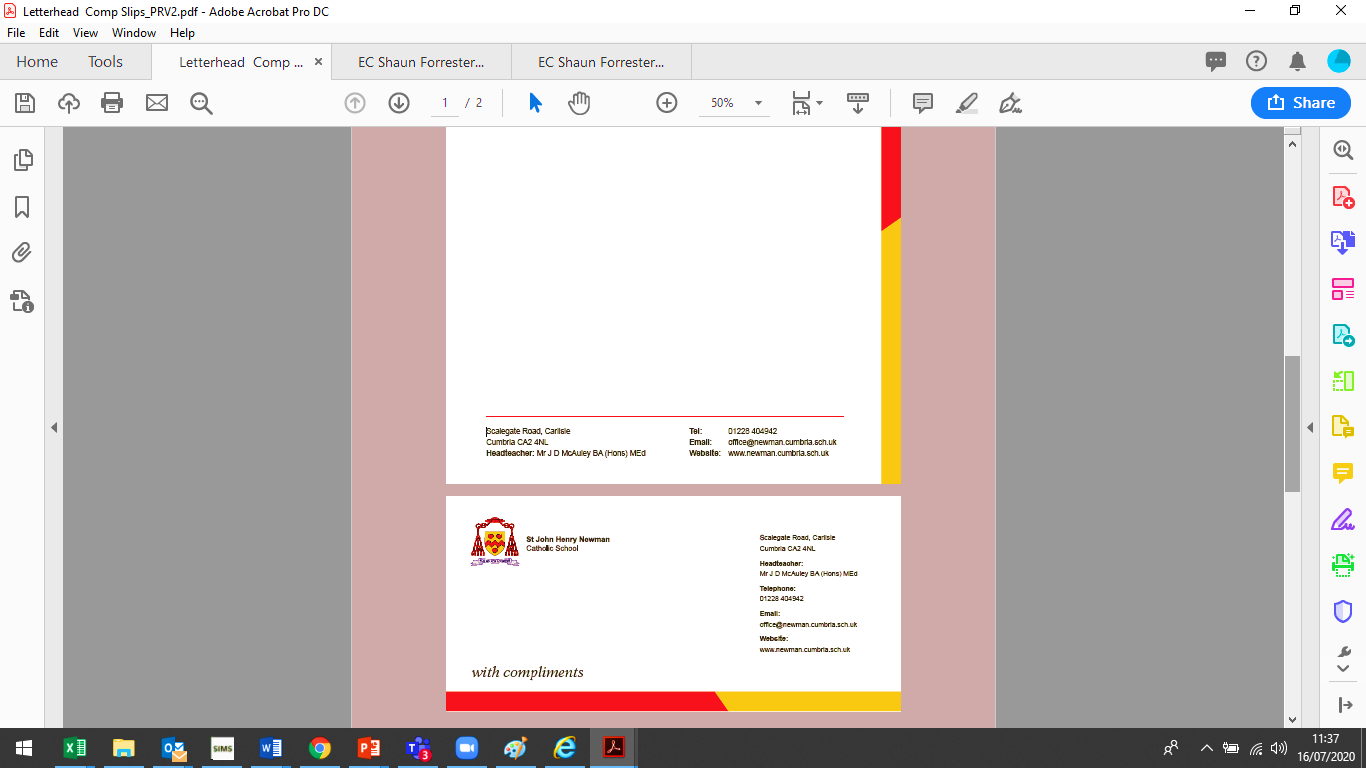 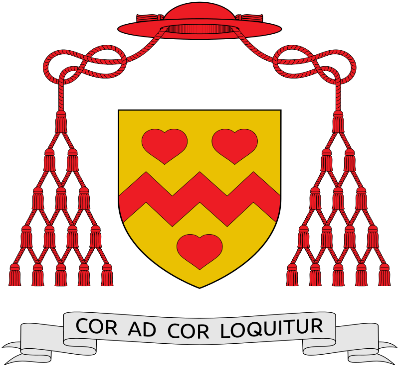 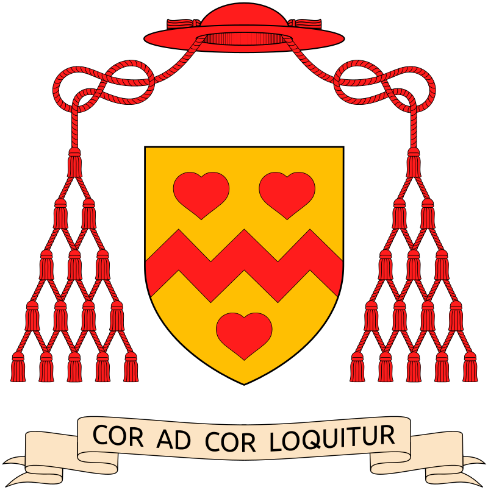 Where can you or your child get additional support with issues covered this term?​Our safeguarding lead, Mrs MooneyStudents can access support in schools through their tutors, head of year, or any member of our pastoral teamKooth – a counselling service accessible through the school websiteYour GP for issues surrounding health​Your local parish priest​Call the police immediately if you believe you are dealing with issues where a crime may have been committed.www.NHS.ukwww.taize.fr/en_rubrique2603www.anxietyuk.org.ukwww.bacp.co.ukwww.centreformentalhealth.org.ukwww.depressionalliance.orgwww.mind.org.ukwww.samaritans.orgwww.sane.org.ukhttps://www.idealflatmate.co.uk/students-mental-health-guidehttps://www.addictionhelper.com/http://www.al-anonuk.org.ukhttp://www.alcoholics-anonymous.org.uk or 0845 769 7555http://www.b-eat.co.ukhttp://www.centreformentalhealth.org.ukhttp://www.depressionalliance.orghttps://www.nhs.uk/Livewell/alcohol/Pages/Alcoholsupport.aspx Phone: 0800 917 8282http://www.famanon.org.uk Phone: 0845 1200 660http://www.ukna.org Phone: 0300 999 1212http://www.rapecrisis.org.uk/http://www.talktofrank.com Phone: 0800 776600 Text: 82111Year​Topic outline for this half term​How can you support your child with this?​7​Topic: Online SafetyOnline grooming and harmful contentFake news and deepfakesSelfie CultureThe Online Safety ActTopic: Body ImageSelf-esteemBody ImageConsequences of positive and negative body imageHow the media influences body imageMaking positive changesOpen and honest communication about these issuesHave an awareness of your child’s activities onlineMonitor your child’s use of the internet and address any issuesLook at news articles together and discuss how you decide what to trustOpen and honest discussion about thoughts and feelings.Help your child to critically evaluate media sources and identify unrealistic or unhealthy messages about body image.Promote a healthy diet and exercise regime.Notice when things don’t seem right and seek help if necessary.8Topic: Alcohol and illegal drugsTypes of alcohol and illegal drugsLaws surrounding alcohol and drugsEffects of alcohol abuseEffects of illegal drug useSocial risksWe do not aim to be judgemental of anyone’s choices but it is important that we all stress to students the dangers of illegal drugs and of alcohol in excess. Discussing moderation in terms of alcohol is important – drawing the line between acceptable drinking and binge-drinking or alcoholism. Discuss with your child the various risks of illegal drug use and of excessive alcohol consumption – they will learn this is class and could be the basis for a discussion at home. Be alert for signs of alcohol or drug use from your child.9Topic: Understanding Sex and RelationshipsReadiness for sexConsentContraceptionSTIsThe dangers of pornographyThese are topics that are required in KS3 by the statutory guidance. They are delivered in year 9 as we feel it is important to wait until students are mature enough to address them seriously. They will be delivered in an age-appropriate manner and in keeping with the Catholic beliefs of the school. A scientific approach will be taken to understanding contraception and STIs. You could support us by having open and honest conversations with your child and encouraging them to ask questions to an adult rather than the internet where information is less controlled.10​Topic: Stress, Depression and AnxietyWhat is stress?What is depression?What is anxiety?Identifying normal emotions compared to mental health issuesImpact on individuals and familiesDealing with mental health concernsOpen and honest discussion about thoughts and feelings.Put names to feelings and discuss why they are feeling this way and whether that is normal and natural or whether they are struggling with mental health.Seek professional support if necessary.11​Topic: Exams and Mental and Physical HealthHow are you feeling about your exams?Stress and AnxietyEncouraging positive mental healthRevision SkillsWhy is sleep important?Why is diet important?Why is exercise important?Destressing techniquesOpen and honest discussions about how they are feeling about their examsHelping to recognise the difference between feeling anxious about exams (which is normal) and having anxiety as a mental health conditionProvide a quiet space for revision if possibleEncourage your child to create a revision timetable and take sensible breaksEncourage your child to spend a reasonable amount of time away from the screen and away from school work.Go for a walk with your child.Ensure your child has a healthy amount of sleep.Cook dinner together and discuss a healthy diet.Talk to your child about how they are feeling.Spend quality family time together – a board game, a film, exercise, meditation.